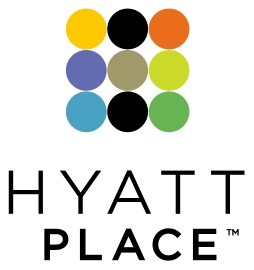 Charlotte downtown                              CREDIT CARD AUTHORIZATION LETTERHyatt Place Charlotte Downtown222 South Caldwell StreetCharlotte, NC 28202Phone: 704-227-0500Fax: 704-227-0501NAME OF CARD HOLDER:__________________________________________________________ADDRESS:_________________________________________________________________________MOBILE PHONE:_________________________BUSINESS PHONE:________________EXT._______CREDIT CARD:_____CREDIT CARD #:_________________________________EXP:____________NAME OF GUEST(S) or EVENT:_______________________________________________________DATE(S) OFSTAY:___________________________________________________________________I AUTHORIZE HYATT PLACE TO CHARGE THE FOLLOWING ITEMS TO THE CREDIT CARD LISTED ABOVE. THIS LETTER IS ONLY AUTHORIZING THE ABOVE MENTIONED GUEST(S) AND DATE(S) OF STAY.______________________________________                                ______________AUTHORIZED CARDHOLDER SIGNATURE                              DATEPLEASE CHARGE THE FOLLOWING:_________ROOM/TAX_________PHONE CHARGES_________PARKING_________FOOD & BEVERAGE CHARGES_________MEETING  ROOM CRGS_________OTHER (PLEASE SPECIFY):______________________________________